Rubrica Problemi ASIGC – Settembre 201914° Torneo Internazionale di Composizione ASIGC#2 – 2019, Giudice Internazionale: Marco Guida16° Torneo Internazionale di Composizione ASIGCH#2 – 2019, Giudice Internazionale:  Antonio GarofaloDirettiPr.n.25 – Vincenzo FASANO. (5R2/2p1p2p/1bK1kB1R/3pSp2/3p1P2/3P2r1/b3BP2/4Q2r)a) Soluzione: 1. Cf3! [2. Af1#],  1. ... Aa5 2. C:d4#,  1. ... T:f3 2. Ah4#,  1. ... T:e1 2. Ag5#b) Cbe5->g6. Soluz.: 1. Ag5! [2. Ch4#], 1. ... h:g6 2. T:g6#, 1. ... T:g5 2. Af1#, 1. ... Th5/:h6 2. Af3#Diversi temi trattati tra cui: Urania, Banny, Pseudo-Le Grand cyclique, Echange des 1° et 2° coups , blancs, chiave di sacriificio.Pr.n. 26 - Hans NIEUWHART Hans. (1nR2NK1/8/3k1P2/1P3R2/1p3p2/2brPB2/5B2/8)Tentativo: 1. e:f4? [2. Ac5#],  1. ... Cd7/a6 2. Tc6 # ,   1. ... Ad4, Td5/e3 2. T(:)d5#,   Ma 1. ... Td4! Soluz.: 1. e4! [2. Ac5#],  1. ... Cd7 [a] /a6 2. Tc6 [B] #, 1. ... Ad4, Td5/e3 2. T(:)d5#, 1. ... Td4 2. e5# WC: Echo, Echo(0,0), Echo miroir diagonal, Anti-Reversal Pr.n.27 - Hans NIEUWHART  (1N3K2/n1NR4/1p2P3/2k5/1p3pp1/pP1p1b2/Q1rB4/2R1n3) 1. A:e1? [2. Af2 #]   Ma 1. ... g3 ! ,  1. A:f4? [2. Ae3 #]   Ma 1. ... Cg2! ,  1. Da1? (2. Dd4 #)  Ma 1. ....Tc3!Soluzione: 1. Ac3! [2. Ad4#],  1. ... Cc6 2. Cba6#,  1. ... Cb5 2. Cca6# ,  1. ... b:c3 2. D:a3#,  1. ... Ad5 2. T:d5# 1. ... T:c3 [b]  2. Df2 [F] #.  WC: Chernet, Auto-blocage, Option, Clé de sacrifice, Déclouage indirect, Anti-Reversal-menaceAiutomatti  Pr.n.H#43 – Bruno COLANERI, Italia. (1b2B3/p3Pprp/6nB/1p5p/4PN2/2rn2K1/3kp3/3bN1Rq)a) 1. f6  A:g6     2. Ce5+  Cfd3# . b) Abe8->a6   1. b4  A:d3    2. Ce5+  Cg6#.(NdA) Alfiere bianco in e8 : 1. f6 , Axg6; 2. Cde5+, Cd3#, scacco della batteria nera  con schiodatura della batteria bianca , spostare l'alfiere bianco e8 in a6 :, 1b4, Axd3; 2Cge5+, Cg6#, scacco della seconda batteria nera con schiodatura della batteria bianca.Pr.n.H#44 - Jean CARF, Francia.  (4b3/4p2K/2n1B3/2p5/2p1kP2/2bpP3/1PP1R3/8) Soluzione : 1. Cd4  Ah3     2. Cf5  Ag2#,   1. Ad4  exd4    2. Rxd4  c3#. Zajic, Kniest, Batterie b1anche, Quasi-sacrificio nero.Pr.n.H#45 - Jean CARF, Francia.  4r3/4N2p/6P1/3K4/8/3kN3/1Ppp4/8 Soluzione: 1. Txe7  Cg2   2. Te3  Cf4# ,  1. hxg6  Cxg6   2. Txe3  Cf4# . Zilahi, Auto-blocco, Matti modello.Pr.n.H#46 -- Francesco SIMONI. Italia. (6bb/8/8/6p1/3N2r1/kBpK1pp1/1pr5/8). Soluzione: 1. Ah7+  Rc4    2. Ae4  Cb5#,  1. Te2  Rxc3    2. Te5  Cc2#Pr.n. H#47 – H#2  - Zoltan LABAI,  (5r2/8/2Pp4/1Brb2PN/3pkP2/3p2p1/2p2R2/6nK) Soluzione: 1. Ae6  Cf6    2. Rf5  Axd3#,  1. Af7  Te2    2. Rd5  Cf6#,  1. Cf3  Axd3    2. Re3  Te2#Pr.n. H#48  -  Jean CARF, Francia. 8/5B2/5p2/5r2/2N1k3/2Pn4/3P1P2/K4b2Soluzione:  1. Tf4  Ae8    2. f5  Ac6#,  1. Cf4  d4    2. Ad3  Cd2#. (NdA) Chiave sulla stessa casa F4. Partenza dl nero sulla stessa casa sono le case finali della seconda mossa nera.Gara di RICOSTRUZIONESoluzione  Problemi  D13 – H14 di  Luglio-AgostoPer semplificare Val. = Valore e Pv = punti valoreH13 - BOGDANOV Evghenii. (b3r3/8/3p3R/1n1Pk2K/4pNP1/3R4/2NQ4/8).Soluz.: 1. Tf3! [2. Cg6 #], 1. ... A:d5   2. D:d5 #, 1. ... Tg8 /e6  2. T(:)e6 #, 1. ... Cd4  2. D:d4 # 1. ... e:f3  2. De3# Rico 14H14 – Vito RALLO:  (8/2n5/2Pk1p2/3P1p2/1P1rb3/3pQp2/1P2qb2/2K5) 1. A:d5  De8    2. De5  Dd7# .  1. Ag3  D:d4    2. Ae5  Dc5#.   Bristol bicolore, Auto-bloccoGara di Ricostruzione 2019Classifica Luglio-AgostoGara di Ricostruzione Settembre 2019Problemi da ricostruireRico D15 -  Soluzione: 1. Df3! [2. Dd3#].  1. ... Dd5+ 2. Txd5#,  1. ... Dxe4+ 2. Dxe4#,  1. ... Tc4 2. Cb5# 1. ... Tc3 2. Dxc3#, 1. ... Txf3 2. Cxf3#Rico H16 -  Soluzione: 1. Td3  Ac6    2. Txc3  Axc3#.  1. f4  Ad7    2. fxg3  Axg3#Aggiungere i pezzi mancanti e necessari per ottenere  problemi corretti e legale che abbiano  esattamente la soluzione indicataSaranno premiati le ricostruzioni più economiche come da regolamento.Inviare le soluzioni di questo mese al redattore, solo via email,  entro il 29.09.2019PS. Per evitare disguidi aggiungere sempre al digramma il nome di chi invia la ricostruzione.Regolamento della gara°°°°°°°°°°°°°°°°     GARA DI RICOSTUZIONE 2019     °°°°°°°°°°°°°°°°°con assegnazione al vincitore del titolo di “Solutore Esperto ASIGC 2019”Aggiungere i pezzi  mancanti (Re compreso se necessario) per ottenere un problema corretto e legale che rispetti esattamente la soluzione data. I pezzi  presenti nella posizione data devono essere tutti presenti  nella ricostruzione finale e nella stessa casa, anche se non necessari per la soluzione trovata.Se, ad esempio, una delle difese richieste da rispettare è 1. ... c:d5 2. Cf2#, non è corretta una  ricostruzione che presenta invece la difesa 1. ... c:d5 2. Cf2/Dd5# (matto duale).Per migliorare la qualità delle ricostruzioni informo,  a chiarimento,  che  per la nostra gara:non sono ritenute corrette le ricostruzioni che presentano più di 2  figure-pezzi  dello stesso colore, anche se legali dal punto di vista della costruzione e presenti per promozione di pedone, e neanche ammessi due alfieri su casa di stesso colore.in un Aiutomatto, non è ritenuta corretta una ricostruzione che presenta il Re nero sotto scacco nella posizione iniziale, anche se questo dovesse comportare un risparmio nell’economia.a parità di economia si considera più economica la ricostruzione con meno pezzi bianchi e in caso di ulteriore parità quella con il minor numero complessivo di pezzi presenti sulla scacchiera.Punti economia dei pezzi:  8 - Donna;  5 - Torre;  4 - Alfiere;  3 - Cavallo;  1 – Pedone;  0 – Re.Assegnazione del punteggio per la gara di ricostruzione: 3 punti per la corretta e legale ricostruzione più altri 2 punti extra  a tutti coloro che invieranno la posizione corretta e più economica  e 1 a tutti coloro che, a seguire,  invieranno la seconda posizione corretta ma meno economica.Nessun punto extra ai restanti solutori.Ricordo che la gara di ricostruzione non vuole migliorare i problemi proposti, che restano di esclusiva proprietà degli autori, ma solo riuscire a trovare una posizione più economica che, senza considerare le tematiche svolte, abbia la stessa soluzione richiesta.Newsletter ASIGC all’indirizzo: https://www.asigc.info/category/rubriche/In caso di dubbi Il redattore è sempre disponibile per chiarimenti sulle regole del gioco. vitorallo@virgilio.itTrapani, 01.09.2019                                                   Il redattore  Vito RALL0	n.D25 – Vincenzo FASANO, Ita	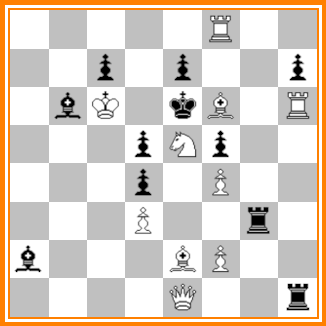 (10+11)     b) Cbe5->g6     #2n.D26 –Hans NIEUWHART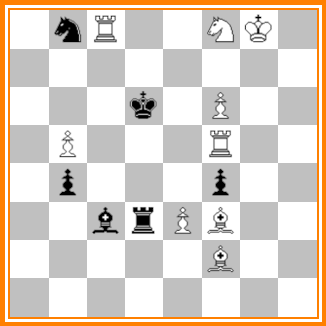 (9+6)         GV         #2n.D27  -  Hans NIEUWHART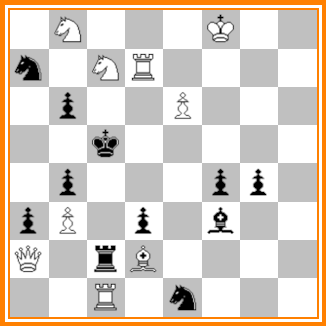 (9+11)      GV-GR     #2n.H43- Bruno COLANERI, ITA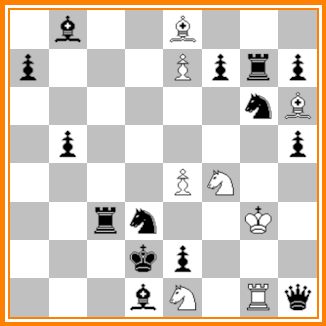 (8+14)	       b) Ae8->a6     H#2n.H44 - Jean CARF, Francia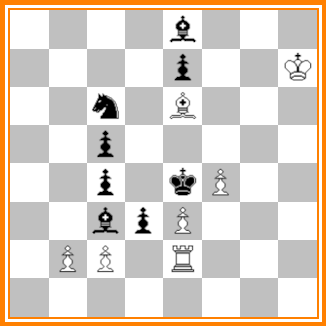 (7+8)               H#2n.45 - Jean CARF, Francia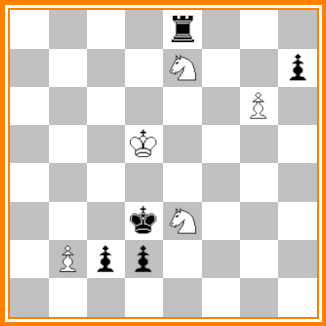 (5+5)          H#2n.H46 - Francesco SIMONI, Italia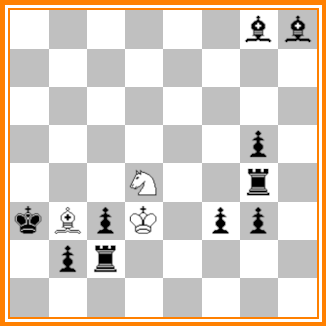 (3+10)          H#2n.H47 -  Zoltan LABAI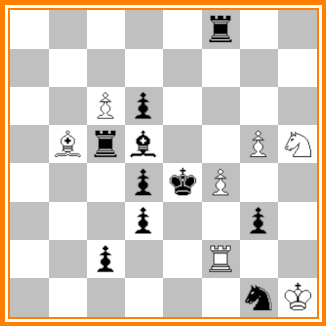   (7+10)           H#2n.H48 -  Jean CARF, Francia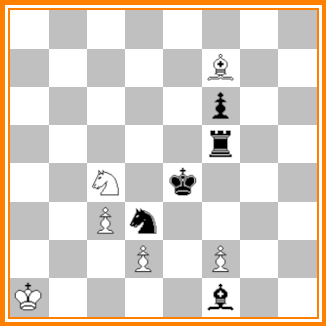                   (6+5)           H#2PresentatoRico D13 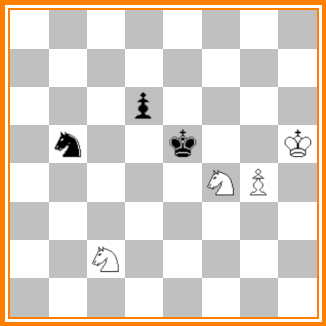 Val. 13         (4+3)        #2Rico H13  BOGDANOV EvgheniiBuletin Probemistic - 1997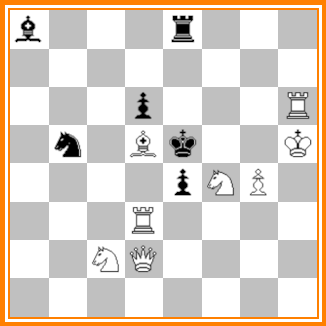 Val. 43       (8+6)           #2       José Antonio Coello Alonso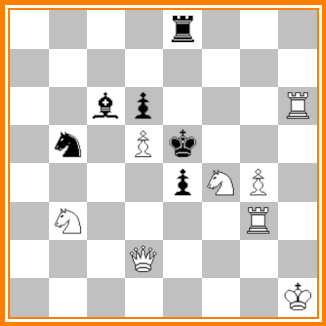 Val. 40    (8+6)Solutori: Rico 13      -  Migliore ricotruzione quella di José Antonio Coello Alonso che per la soluzione ha utilizzato un Pd5 bianco al posto di un Alfiere Bianco con un risparmio di 3 punti. Val. 40 (8+6) .  Punti  5.   - Ai restanti partecipanti, con soluzione simile all’originale  : Val. 43  (8+6) . Punti 4. PresentatoRico H14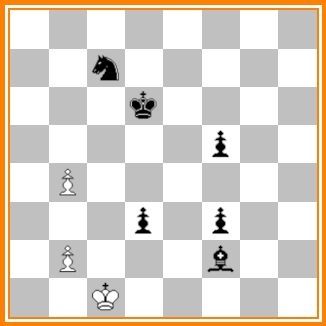 Val. 12        (3+6)OriginaleVito RALLO, inedito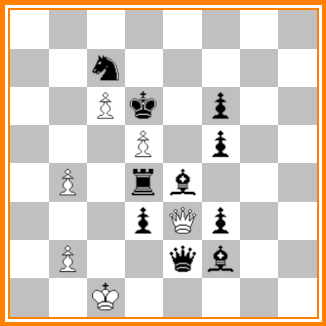 Val 40        (6+10)Rico 14 - Hans NIEUWHART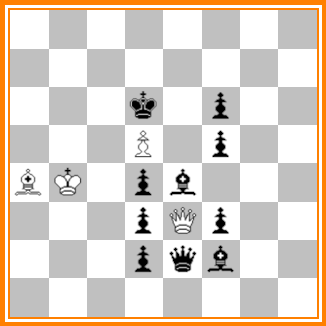 Val 27      (4+10)8/8/3k1p2/3P1p2/BK1pb3/3pQp2/3pqb2/8Migliore ricostruzione  quella di Hans NIEUWAHRT che risparmia ben 13 punti rispetto all’originale.                    Val. 27 (4+10) - Punti 5Rico 14 - José Antonio COELLO ALONSO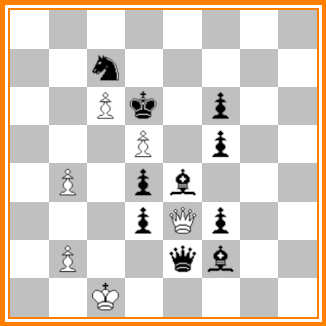 Val. 36      (6+10)8/2n5/2Pk1p2/3P1p2/1P1pb3/3pQp2/1P2qb2/2K5Ricostruzione  con Pd4 nero al posto della Torrenera, con risparmio di 4 punti.Val.  36 (6+10) – Punti 4Punti - 3 ai restanti partecipanti con soluzione uguale all’originale.NominativoPrec.#2D13H#2H14TotaleAlonzo Josè COELLO565465Miguel URIS564363Saverio CE’534360Hans NIEUWHART     504559Viktor RISTEA494356Gino AGUECI494356Salvador BORO503356Alberto CANDIA484355Ján GOLHA                  39==39Alain BIENABE34==34Luis ZARAGOZA24==24Rico D15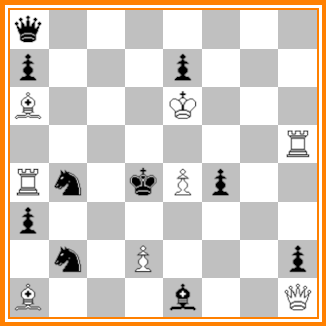 #2       Val. 51   (8+10)Rico H16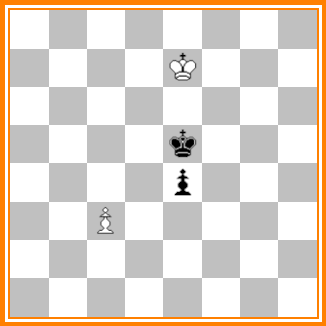 H#2         Val. 2       (2+2)